FLASH INFO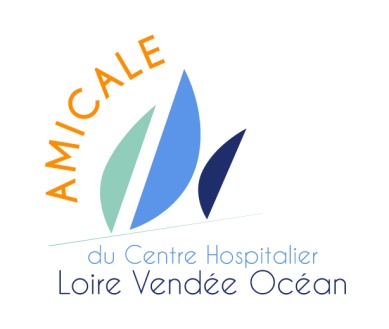 AMICALE du PERSONNELDECEMBRE 2020Vente des cartes d’adhésion Amicale 2021 Aura lieu à partir du lundi 11 janvier 21 :Bureau de l’AmicaleDe 13 H 30 à 15 H 30.Si les conditions de la crise sanitaire le permettentle bureau de l’Amicale vous accueillera :Le lundi, mardi et jeudi de 13 H 30 à 15 H 30.Sinon utiliser la boîte aux lettres .MOBIL’HOME : Réservation tous les jeudis AMDe 14 H 00 à 15 H 00 auprès de Régine MARTINRAPPEL : THALASSO : Réservation des Pass au Bureau de l’Amicale(commande la 1ère semaine de chaque mois).PARFUMS CE : catalogues disponibles au Bureau de l’Amicale et sur le Site Internet (commande au 15 de chaque mois).